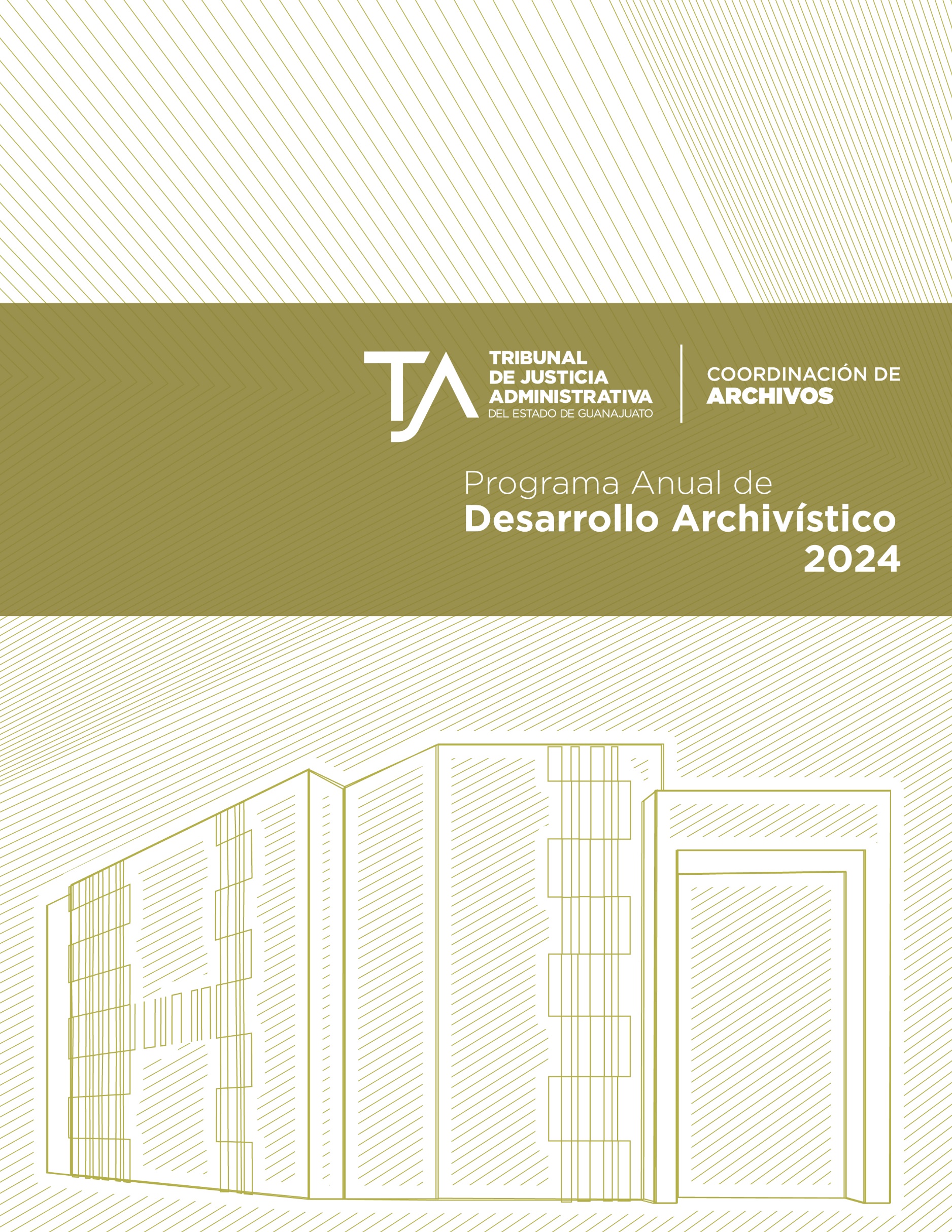 ContenidoMarco de referencia . . . . . . . . . . . . . . . . . . . . . . . . . . . . . . . . . . . . . . . . .		3Marco normativo . . . . . . . . . . . . . . . . . . . . . . . . . . . . . . . . . . . . . . . . . . .		4Desarrollo . . . . . . . . . . . . . . . . . . . . . . . . . . . . . . . . . . . . . . . . . . . . . . . . .		5Justificación  . . . . . . . . . . . . . . . . . . . . . . . . . . . . . . . . . . . . . . . . . . . . . . .	  	5Objetivos . . . . . . . . . . . . . . . . . . . . . . . . . . . . . . . . . . . . . . . . . . . . . . . . . .		5Planeación . . . . . . . . . . . . . . . . . . . . . . . . . . . . . . . . . . . . . . . . . . . . . . . .		7Alcance . . . . . . . . . . . . . . . . . . . . . . . . . . . . . . . . . . . . . . . . . . . . . . . . . . .		12Entregables  . . . . . . . . . . . . . . . . . . . . . . . . . . . . . . . . . . . . . . . . . . . . . . . 		12Recursos . . . . . . . . . . . . . . . . . . . . . . . . . . . . . . . . . . . . . . . . . . . . . . . . . .		12Tiempo de implementación . . . . . . . . . . . . . . . . . . . . . . . . . . . . .	 . . . . . . 	12Comunicaciones . . . . . . . . . . . . . . . . . . . . . . . . . . . . . . . . . . . . . . . . . . . .		12Reporte de avances . . . . . . . . . . . . . . . . . . . . . . . . . . . . . . . . . . . . . . . . .		13Control de cambios . . . . . . . . . . . . . . . . . . . . . . . . . . . . . . . . . . . . . . . . . .		13Administración de riesgos  . . . . . . . . . . . . . . . . . . . . . . . . . . . . . . . . . . . .		13Anexo 1 Cronograma de actividades . . . . . . . . . . . . . . . . . . . . . . . . . . .	 . . . . . .		14Anexo 2 Administración de riesgos . . . . . . . . . . . . . . . . . . . . . . . . . . . . .	 . . . . . .		14Marco de Referencia2023 fue un año de avances importantes para el desarrollo de la gestión documental, se emitieron los Lineamientos para la Disposición Documental de los Expedientes Integrados en el Tribunal de Justicia Administrativa del Estado de Guanajuato, el manual del procedimiento de Disposición Documental, los Criterios para la Selección de Expedientes Administrativos que deberán Transferirse al Archivo Histórico del Tribunal de Justicia Administrativa del Estado de Guanajuato y además, se integró el Comité Dictaminador. Estas acciones posibilitaron que se llevaran a cabo los primeros procedimientos de disposición documental y determinar el destino final de 2915 expedientes, de los cuales, 105 fueron transferidos al archivo histórico y de 2810 se autorizó su baja documental. Esta experiencia será de gran utilidad para establecer la estrategia que permita optimizar los espacios de resguardo documental en el archivo de concentración, lo que reconocemos es todo un reto, ya que un volumen considerable de expedientes ha cumplido su vigencia documental.    Por otro lado, se logró el establecimiento de las reglas de negocio para la construcción del Sistema de Gestión Documental, el cual, con la suma de esfuerzos, se ha proyectado concluirlo en esta anualidad. Este sistema brindará la posibilidad, tanto de registrar los expedientes producidos en el Tribunal, como darles seguimiento a lo largo de su ciclo vital, generando de manera automatizada las portadas y los inventarios respectivos para cada etapa.Asimismo, daremos el primer paso para la preservación de los expedientes en soporte electrónico, esto es, en una primera etapa se generará un inventario de activos digitales, punto de partida para encausar esfuerzos para, en un corto o mediano plazo, elaborar el Plan de Preservación Digital.Estamos conscientes de que para lograr lo descrito en los párrafos superiores, es de gran importancia refrendar los conocimientos adquiridos en materia de archivos, además de brindarlos a aquellos que no los tengan, por ello, el programa de capacitación será en dos vertientes, una más técnica y específica para los Responsables de Archivo de Trámites -RAT´s-, y otra básica para los servidores públicos de nuevo ingreso.Por último, recalcamos que la continuidad en los procesos de conservación, seguridad y difusión de los acervos documentales que se resguardan en nuestros archivos, permite garantizar la preservación de nuestro patrimonio documental y divulgarlo hacia el exterior de la institución.Marco Normativo Ley General de Archivos, publicada en el Diario Oficial de la Federación el 15 de junio del 2018. Ley de Archivos del Estado de Guanajuato, publicada en el Periódico Oficial del Gobierno del Estado de Guanajuato, Número 139, Segunda Parte, el 13 de julio del 2020. Criterios Generales para la Organización de los Archivos, publicados en el Periódico Oficial del Gobierno del Estado de Guanajuato, Número 52, Tercera Parte, el 30 de marzo del 2004. Reglas de Operación en materia archivística del Grupo Interdisciplinario para los sujetos obligados del estado de Guanajuato, publicadas en el Periódico Oficial del Gobierno del Estado de Guanajuato, Número 88, Segunda Parte, el 4 de mayo de 2021.Bases Generales para la Organización, Disposición y Consulta del Archivo de Trámite Jurisdiccional del Tribunal de Justicia Administrativa del Estado de Guanajuato, publicado en el Periódico Oficial del Gobierno del Estado de Guanajuato, Número 84, Segunda Parte, el 26 de abril de 2019.Lineamientos para la Disposición Documental de los Expedientes Integrados en el Tribunal de Justicia Administrativa del Estado de Guanajuato, publicados en el Periódico Oficial del Gobierno del Estado de Guanajuato, Número 42, Segunda Parte, el 28 de febrero de 2023.Criterios para la Selección de Expedientes Administrativos que deberán Transferirse al Archivo Histórico del Tribunal de Justicia Administrativa del Estado de Guanajuato, publicados en el Periódico Oficial del Gobierno del Estado de Guanajuato, Número 201, Segunda Parte, el 9 de octubre de 2023.DesarrolloHabiendo quedado cubiertas todas las etapas del ciclo vital del documento, ahora los esfuerzos serán encausados a sistematizar los procesos relativos a la gestión documental y la administración de archivos, así como a generar un inventario de nuestros activos digitales, esto con miras a sentar las bases para su preservación. Además, prestaremos especial atención a los procedimientos de disposición documental, con la finalidad de nutrir nuestro archivo histórico y optimizar el espacio tanto en el archivo de concentración, como en los archivos de trámite. Por ello, el Programa Anual de Desarrollo Archivístico 2024 se enfocará en las líneas estratégicas siguientes:Desarrollo de la Gestión Documental.Fortalecimiento del Sistema Institucional de Archivos.Formación, capacitación y asesoría. Conservación del acervo documental.Difusión.Justificación Con base en lo establecido en los artículos 25 y 26 de la Ley de Archivos del Estado de Guanajuato, se elabora el presente Programa, el cual constituye la herramienta de planeación que regirá la actividad archivística del Tribunal de Justicia Administrativa del Estado de Guanajuato.ObjetivosGeneral Consolidar el funcionamiento del Sistema Institucional de Archivos del Tribunal de Justicia Administrativa del Estado de Guanajuato, mediante el tratamiento integral de los documentos a lo largo de su ciclo vital, a fin de facilitar su acceso, consulta y conservación.EspecíficosPromover la sistematización de los procesos archivísticos.Brindar a los servidores públicos del Tribunal de Justicia Administrativa los conocimientos necesarios en gestión documental. Promover la disposición documental a efecto de optimizar los espacios de resguardo en el archivo de concentración y los archivos de trámite.Promover la difusión del acervo documental. PlaneaciónAlcanceCon las actividades establecidas en el presente programa se logrará mantener actualizados los instrumentos de control y consulta archivísticos, capacitar a las personas servidoras públicas relacionadas con el manejo y administración de los expedientes, optimizar los espacios de resguardo y, en conjunto, una óptima gestión documental en el Tribunal.EntregablesEn el apartado 6 del presente Programa se establecieron cada uno de los entregables que servirán como evidencia del cumplimiento para las metas y actividades propuestas.RecursosPara el desarrollo de sus funciones, el Área Coordinadora de Archivos trabaja con el presupuesto asignado en forma global al Tribunal de Justicia Administrativa y los recursos materiales que de éste derivan. Esta Coordinación se integra por 5 servidores públicos de los cuales, 1 es titular, 1 es responsable del archivo de concentración, 1 es responsable del archivo histórico, 1 es responsable de archivo de trámite y 1 auxiliar del archivo de trámite jurisdiccional. Tiempo de implementación Este programa será ejecutado en un año. Respecto a las actividades de capacitación, las fechas establecidas son tentativas, en virtud de que pueden verse afectadas por las acciones de capacitación impartidas por las unidades administrativas del Tribunal u otras instancias. El cronograma de actividades se adjunta como Anexo 1. Comunicaciones La comunicación entre el Área Coordinadora de Archivos, las unidades administrativas y los responsables de los archivos de trámite se harán a través de: Notificaciones mediante oficio. Correos electrónicos. Llamadas telefónicas.Reuniones virtuales y/o presenciales, según sea el caso. Reporte de avances Con la finalidad de dar puntual seguimiento a su cumplimiento, trimestralmente se elaborará un reporte del progreso alcanzado respecto a las actividades señaladas en el presente Programa. Control de cambios Como medida para alcanzar los objetivos planeados, en el mes de junio se verificará si es necesario hacer algún ajuste al presente Programa y/o modificar el cronograma o cualquiera de los recursos necesarios para asegurar su cumplimiento.  Administración de riesgosA efecto de identificar los riesgos que pudieran obstaculizar o impedir el logro de los objetivos y metas planteadas en el PADA 2024, se incluye un enfoque de administración de riesgos en el Anexo 2, en éste se enumeran cada uno de los eventos adversos posibles y las actividades de control que se pretenden implementar para solucionarlos. Con base en el artículo 25 de la Ley de Archivos del Estado de Guanajuato, el Programa Anual de Desarrollo Archivístico (PADA) 2024 fue elaborado por la Titular de la Coordinación de Archivos y los Responsables de los Archivos de Concentración e Histórico del Tribunal de Justicia Administrativa del Estado de Guanajuato.Anexo 1https://transparencia.tcagto.gob.mx/wp-content/uploads/2024/01/Anexo-1-cronograma-PADA-2024.xlsxAnexo 2Administración de riesgos No.No.Línea estratégicaObjetivoMetasNo.ActividadesResponsablesEntregablesIndicador11Desarrollo de la Gestión DocumentalImpulsar una gestión eficiente del ciclo vital de la documentaciónMeta 1: Realizar visitas a las unidades administrativas para identificar los documentos de archivo electrónicos producidos y dar seguimiento al cumplimiento de las obligaciones en materia de archivos1Elaborar la guía para llevar a cabo las visitas Ana Lucía Estrada Meza/ Oscar Leonardo Arredondo Peña / Jesús Alejandro Arredondo MartínezGuía de visitaNúmero de visitas realizadas11Desarrollo de la Gestión DocumentalImpulsar una gestión eficiente del ciclo vital de la documentaciónMeta 1: Realizar visitas a las unidades administrativas para identificar los documentos de archivo electrónicos producidos y dar seguimiento al cumplimiento de las obligaciones en materia de archivos2Efectuar las visitasAna Lucía Estrada Meza/ Oscar Leonardo Arredondo Peña / Jesús Alejandro Arredondo MartínezMinutaNúmero de visitas realizadas11Desarrollo de la Gestión DocumentalImpulsar una gestión eficiente del ciclo vital de la documentaciónMeta 1: Realizar visitas a las unidades administrativas para identificar los documentos de archivo electrónicos producidos y dar seguimiento al cumplimiento de las obligaciones en materia de archivos3Informar a los titulares el estatus que guardan sus archivos de trámiteAna Lucía Estrada Meza/ Oscar Leonardo Arredondo Peña / Jesús Alejandro Arredondo MartínezInforme de visitaNúmero de visitas realizadas11Desarrollo de la Gestión DocumentalImpulsar una gestión eficiente del ciclo vital de la documentaciónMeta 1: Realizar visitas a las unidades administrativas para identificar los documentos de archivo electrónicos producidos y dar seguimiento al cumplimiento de las obligaciones en materia de archivos4Elaborar el inventario de activos digitalesAna Lucía Estrada Meza/ Oscar Leonardo Arredondo Peña / Jesús Alejandro Arredondo MartínezInventario de activos digitalesNúmero de visitas realizadas11Desarrollo de la Gestión DocumentalImpulsar una gestión eficiente del ciclo vital de la documentaciónMeta 2: Dar seguimiento al proyecto de organización del acervo documental del Archivo de Concentración1Estabilizar 3 cajas de la Dirección Administrativa, 4 cajas de la Defensoría de Oficio y 3 cajas de la Secretaría General de AcuerdosJesús Alejandro Arredondo MartínezInventario documentalNúmero de cajas organizadas11Desarrollo de la Gestión DocumentalImpulsar una gestión eficiente del ciclo vital de la documentaciónMeta 3: Integrar nuevos ingresos a la colección fotográfica del Archivo histórico1Limpieza de los nuevos ingresos a la colecciónOscar Leonardo Arredondo PeñaInformeNuevos ingresos integrados11Desarrollo de la Gestión DocumentalImpulsar una gestión eficiente del ciclo vital de la documentaciónMeta 3: Integrar nuevos ingresos a la colección fotográfica del Archivo histórico2Descripciones complementarias y de los nuevos ingresos a la colecciónOscar Leonardo Arredondo PeñaCatálogoNuevos ingresos integrados11Desarrollo de la Gestión DocumentalImpulsar una gestión eficiente del ciclo vital de la documentaciónMeta 4: Dar seguimiento a los procesos de transferencia primaria1Agendar y recibir las transferencias primarias Ana Lucía Estrada Meza / Jesús Alejandro Arredondo MartínezOficio que formaliza transferencia primariaTransferencias primarias concluidas11Desarrollo de la Gestión DocumentalImpulsar una gestión eficiente del ciclo vital de la documentaciónMeta 5. Llevar a cabo el procedimiento de disposición documental1Seleccionar los expedientes que se someterán al procedimiento de disposición documental Ana Lucía Estrada Meza / Jesús Alejandro Arredondo Martínez Oscar Leonardo Arredondo Peña/ Jorge Trujillo Montoya/ /Cristina GonzálezInventarios provisionalesProcedimientos de disposición documental concluidos11Desarrollo de la Gestión DocumentalImpulsar una gestión eficiente del ciclo vital de la documentaciónMeta 5. Llevar a cabo el procedimiento de disposición documental2Dar trámite a las bajas documentalesAna Lucía Estrada Meza / Jesús Alejandro Arredondo Martínez Oscar Leonardo Arredondo Peña/ Jorge Trujillo Montoya/ /Cristina GonzálezActa de baja documentalProcedimientos de disposición documental concluidos11Desarrollo de la Gestión DocumentalImpulsar una gestión eficiente del ciclo vital de la documentaciónMeta 5. Llevar a cabo el procedimiento de disposición documental3Dar trámite a las transferencias secundariasAna Lucía Estrada Meza / Jesús Alejandro Arredondo Martínez Oscar Leonardo Arredondo Peña/ Jorge Trujillo Montoya/ /Cristina GonzálezActa de transferencia secundariaProcedimientos de disposición documental concluidos11Desarrollo de la Gestión DocumentalImpulsar una gestión eficiente del ciclo vital de la documentaciónMeta 6: Catalogar los expedientes transferidos al Archivo Histórico1Describir los expedientes que ingresen al Archivo HistóricoOscar Leonardo Arredondo PeñaCatálogo documentalExpedientes catalogados11Desarrollo de la Gestión DocumentalImpulsar una gestión eficiente del ciclo vital de la documentaciónMeta 7: Inventariar expedientes de la serie Recursos de Reclamación de los años 1988 a 19921Localizar los expedientes en los legajos Ana Lucía Estrada Meza / Oscar Leonardo Arredondo PeñaInformeExpedientes inventariados11Desarrollo de la Gestión DocumentalImpulsar una gestión eficiente del ciclo vital de la documentaciónMeta 7: Inventariar expedientes de la serie Recursos de Reclamación de los años 1988 a 19922Ordenar los expedientes en la serie correspondienteAna Lucía Estrada Meza / Oscar Leonardo Arredondo PeñaInformeExpedientes inventariados11Desarrollo de la Gestión DocumentalImpulsar una gestión eficiente del ciclo vital de la documentaciónMeta 7: Inventariar expedientes de la serie Recursos de Reclamación de los años 1988 a 19923Realizar inventarioAna Lucía Estrada Meza / Oscar Leonardo Arredondo PeñaInventarioExpedientes inventariados11Desarrollo de la Gestión DocumentalImpulsar una gestión eficiente del ciclo vital de la documentaciónMeta 8: Realizar propuesta para expurgo del Periódico Oficial del Gobierno del Estado de Guanajuato1Identificar la totalidad de ejemplares en los depósitos de archivoAna Lucía Estrada Meza / Oscar Leonardo Arredondo PeñaInformeEjemplares identificados para expurgo y conservación11Desarrollo de la Gestión DocumentalImpulsar una gestión eficiente del ciclo vital de la documentaciónMeta 8: Realizar propuesta para expurgo del Periódico Oficial del Gobierno del Estado de Guanajuato2Compilar los ejemplares a conservarAna Lucía Estrada Meza / Oscar Leonardo Arredondo PeñaInformeEjemplares identificados para expurgo y conservación11Desarrollo de la Gestión DocumentalImpulsar una gestión eficiente del ciclo vital de la documentaciónMeta 8: Realizar propuesta para expurgo del Periódico Oficial del Gobierno del Estado de Guanajuato3Realizar listado de ejemplares para expurgoAna Lucía Estrada Meza / Oscar Leonardo Arredondo PeñaListadoEjemplares identificados para expurgo y conservaciónDesarrollo de la Gestión DocumentalImpulsar una gestión eficiente del ciclo vital de la documentaciónMeta 9. Mantener actualizado el calendario caducidades 1Actualizar el calendario de caducidades con los expedientes transferidos al Archivo de Concentración en 2024Jesús Alejandro Arredondo MartínezCalendario de caducidadesCalendario de caducidades actualizadoDesarrollo de la Gestión DocumentalImpulsar una gestión eficiente del ciclo vital de la documentaciónMeta 10: Dar seguimiento al Desarrollo del software para el Sistema de Gestión Documental1Establecer comunicación con la Coordinación de Informática para solicitar informe de avancesAna Lucía Estrada MezaSolicitud de informe de avancesInforme de avance solicitado22Fortalecimiento del Sistema Institucional de ArchivosProveer de los instrumentos y herramientas necesarias para la correcta aplicación de la gestión documental Meta 1: Actualizar los instrumentos de control archivístico1Identificar las series documentales que requieran actualizarse o crearseAna Lucía Estrada Meza/ Jesús Alejandro Arredondo Martínez / Oscar Leonardo Arredondo Peña / Grupo InterdisciplinarioInforme de series por actualizar o crearInstrumentos de control archivísticos actualizados y aprobados 22Fortalecimiento del Sistema Institucional de ArchivosProveer de los instrumentos y herramientas necesarias para la correcta aplicación de la gestión documental Meta 1: Actualizar los instrumentos de control archivístico1Identificar las series documentales que requieran actualizarse o crearseAna Lucía Estrada Meza/ Jesús Alejandro Arredondo Martínez / Oscar Leonardo Arredondo Peña / Grupo InterdisciplinarioActa de sesión del Grupo interdisciplinarioInstrumentos de control archivísticos actualizados y aprobados 22Fortalecimiento del Sistema Institucional de ArchivosProveer de los instrumentos y herramientas necesarias para la correcta aplicación de la gestión documental Meta 1: Actualizar los instrumentos de control archivístico2Grupo Interdisciplinario coadyuvar en la actualización de los instrumentos de control y consultaAna Lucía Estrada Meza/ Jesús Alejandro Arredondo Martínez / Oscar Leonardo Arredondo Peña / Grupo InterdisciplinarioActa de sesión del Grupo interdisciplinarioInstrumentos de control archivísticos actualizados y aprobados 22Fortalecimiento del Sistema Institucional de ArchivosProveer de los instrumentos y herramientas necesarias para la correcta aplicación de la gestión documental Meta 1: Actualizar los instrumentos de control archivístico3Solicitar la aprobación de los instrumentos de control y consulta archivística actualizados Ana Lucía Estrada Meza/ Jesús Alejandro Arredondo Martínez / Oscar Leonardo Arredondo Peña / Grupo InterdisciplinarioSolicitud de aprobaciónInstrumentos de control archivísticos actualizados y aprobados 22Fortalecimiento del Sistema Institucional de ArchivosDar cumplimiento a la Ley General de ArchivosMeta 2: Refrendar la inscripción en el Registro Nacional de Archivos1Llevar a cabo el refrendo de la inscripción del Sistema Institucional de Archivos del Tribunal en el Registro Nacional de ArchivosAna Lucía Estrada MezaConstancia de refrendoRefrendo realizado33Formación, Capacitación y AsesoríaBrindar a los servidores públicos del Tribunal de Justicia Administrativa los conocimientos necesarios sobre gestión documental y administración de archivosMeta 1: Capacitar al personal de nuevo ingreso sobre conceptos básicos y obligaciones en materia de archivos1Enviar convocatoriaAna Lucía Estrada Meza/Jesús Alejandro Arredondo Martínez/Oscar Leonardo Arredondo Peña Oficio o correo electrónicoNúmero de servidores públicos capacitados33Formación, Capacitación y AsesoríaBrindar a los servidores públicos del Tribunal de Justicia Administrativa los conocimientos necesarios sobre gestión documental y administración de archivosMeta 1: Capacitar al personal de nuevo ingreso sobre conceptos básicos y obligaciones en materia de archivos2Brindar capacitaciónAna Lucía Estrada Meza/Jesús Alejandro Arredondo Martínez/Oscar Leonardo Arredondo Peña Listas de asistenciaNúmero de servidores públicos capacitados33Formación, Capacitación y AsesoríaBrindar a los servidores públicos del Tribunal de Justicia Administrativa los conocimientos necesarios sobre gestión documental y administración de archivosMeta 2: Capacitar a los 35 Responsables de los Archivos de Trámite1Enviar convocatoriaAna Lucía Estrada Meza/Jesús Alejandro Arredondo Martínez/Oscar Leonardo Arredondo Peña Oficio o correo electrónicoNúmero de Responsables de los Archivos deTrámites capacitados33Formación, Capacitación y AsesoríaBrindar a los servidores públicos del Tribunal de Justicia Administrativa los conocimientos necesarios sobre gestión documental y administración de archivosMeta 2: Capacitar a los 35 Responsables de los Archivos de Trámite2Brindar capacitaciónAna Lucía Estrada Meza/Jesús Alejandro Arredondo Martínez/Oscar Leonardo Arredondo Peña Listas de asistenciaNúmero de Responsables de los Archivos deTrámites capacitados33Formación, Capacitación y AsesoríaBrindar a los servidores públicos del Tribunal de Justicia Administrativa los conocimientos necesarios sobre gestión documental y administración de archivosMeta 3: Brindar el 100% de las asesorías solicitadas1Brindar las asesorías solicitadasAna Lucía Estrada Meza /Oscar Leonardo Arredondo Peña/ Jorge Trujillo Montoya/Jesús Alejandro Arredondo MartínezBitácoraPorcentaje de asesorías brindadas33Formación, Capacitación y AsesoríaBrindar a los servidores públicos del Tribunal de Justicia Administrativa los conocimientos necesarios sobre gestión documental y administración de archivosMeta 4: Refrendar los conceptos básicos en materia de archivos a través de la publicación de 6 infografías en el Intranet y/o en lugares estratégicos del Tribunal y/o correo masivo1Establecer el contenido de las infografíasAna Lucía Estrada Meza/ Jesús Alejandro Arredondo MartínezTabla de contenidosPorcentaje de infografías publicadas33Formación, Capacitación y AsesoríaBrindar a los servidores públicos del Tribunal de Justicia Administrativa los conocimientos necesarios sobre gestión documental y administración de archivosMeta 4: Refrendar los conceptos básicos en materia de archivos a través de la publicación de 6 infografías en el Intranet y/o en lugares estratégicos del Tribunal y/o correo masivo2Solicitar a la Coordinación de Comunicación Social el diseño y publicación de las infografíasAna Lucía Estrada Meza/ Jesús Alejandro Arredondo MartínezOficio o correo electrónicoPorcentaje de infografías publicadas33Formación, Capacitación y AsesoríaBrindar a los servidores públicos del Tribunal de Justicia Administrativa los conocimientos necesarios sobre gestión documental y administración de archivosMeta 4: Refrendar los conceptos básicos en materia de archivos a través de la publicación de 6 infografías en el Intranet y/o en lugares estratégicos del Tribunal y/o correo masivo3Dar seguimiento a la publicación de las infografíasAna Lucía Estrada Meza/ Jesús Alejandro Arredondo MartínezInfografía publicadaPorcentaje de infografías publicadas4Conservación del acervo documentalConservar la memoria institucional del Tribunal de Justicia AdministrativaMeta 1: Implementar medidas de preservación para garantizar la conservación de los documentos y expedientes de los archivos de concentración e histórico1Revisión de riesgos, niveles de temperatura y humedadAna Lucía Estrada Meza/ Jesús Alejandro Arredondo Martínez/Oscar Leonardo Arredondo Peña/ Jorge Trujillo Montoya/Cristina GonzálezBitácoraMedidas de preservación y conservación ejecutadas4Conservación del acervo documentalConservar la memoria institucional del Tribunal de Justicia AdministrativaMeta 1: Implementar medidas de preservación para garantizar la conservación de los documentos y expedientes de los archivos de concentración e histórico2Realizar limpieza y aspirado de mobiliario y expedientesAna Lucía Estrada Meza/ Jesús Alejandro Arredondo Martínez/Oscar Leonardo Arredondo Peña/ Jorge Trujillo Montoya/Cristina GonzálezBitácoraMedidas de preservación y conservación ejecutadas4Conservación del acervo documentalConservar la memoria institucional del Tribunal de Justicia AdministrativaMeta 1: Implementar medidas de preservación para garantizar la conservación de los documentos y expedientes de los archivos de concentración e histórico3Fumigación especializada del Archivo GeneralAna Lucía Estrada Meza/ Jesús Alejandro Arredondo Martínez/Oscar Leonardo Arredondo Peña/ Jorge Trujillo Montoya/Cristina GonzálezReporte del servicioMedidas de preservación y conservación ejecutadas4Conservación del acervo documentalConservar la memoria institucional del Tribunal de Justicia AdministrativaMeta 1: Implementar medidas de preservación para garantizar la conservación de los documentos y expedientes de los archivos de concentración e histórico4Mantener vigente la carga de los extintoresAna Lucía Estrada Meza/ Jesús Alejandro Arredondo Martínez/Oscar Leonardo Arredondo Peña/ Jorge Trujillo Montoya/Cristina GonzálezReporte del servicioMedidas de preservación y conservación ejecutadas55DifusiónPromover la difusión del acervo documental del TribunalMeta 1:Compartir en redes sociales contenido relativo al acervo del Archivo Histórico1Selección del materialAna Lucía Estrada Meza/Oscar Leonardo Arredondo PeñaListado de contenido seleccionadoPublicaciones realizadas55DifusiónPromover la difusión del acervo documental del TribunalMeta 1:Compartir en redes sociales contenido relativo al acervo del Archivo Histórico2Investigación históricaAna Lucía Estrada Meza/Oscar Leonardo Arredondo PeñaListado de contenido seleccionadoPublicaciones realizadas55DifusiónPromover la difusión del acervo documental del TribunalMeta 1:Compartir en redes sociales contenido relativo al acervo del Archivo Histórico3Solicitar publicación de contenido a Comunicación Social Ana Lucía Estrada Meza/Oscar Leonardo Arredondo PeñaCorreo electrónicoPublicaciones realizadas55DifusiónPromover la difusión del acervo documental del TribunalMeta 1:Compartir en redes sociales contenido relativo al acervo del Archivo Histórico4Verificar la publicación del contenido en redes socialesAna Lucía Estrada Meza/Oscar Leonardo Arredondo PeñaCapturas de pantallaPublicaciones realizadas55DifusiónPromover la difusión del acervo documental del TribunalMeta 2: Mantener actualizado el contenido del micrositio del Archivo1Definir el contenido a actualizarAna Lucía Estrada Meza/Oscar Leonardo Arredondo PeñaContenido a actualizarSolicitud de actualización realizada55DifusiónPromover la difusión del acervo documental del TribunalMeta 2: Mantener actualizado el contenido del micrositio del Archivo2Solicitar a la Coordinación de Comunicación Social la actualización del micrositioAna Lucía Estrada Meza/Oscar Leonardo Arredondo PeñaOficio de solicitudSolicitud de actualización realizadaMagistrado Eliverio García MonzónPresidente del Tribunal de Justicia Administrativa del Estado de GuanajuatoL.A.P. Ana Lucía Estrada MezaCoordinadora de Archivos del Tribunal de Justicia Administrativa del Estado de GuanajuatoObjetivoMetaFactores de riesgoNivelCausasControlImpulsar una gestión eficiente del ciclo vital de la documentación  Realizar visitas a las unidades administrativas para identificar los documentos de archivo electrónicos producidos y dar seguimiento al cumplimiento de las obligaciones en materia de archivosÁrea productora de la información no está disponible para atender la visita en fecha programadaMedioExceso de trabajo del personal del áreaReprogramar citas para visitasImpulsar una gestión eficiente del ciclo vital de la documentación Dar seguimiento al proyecto de organización del acervo documental del Archivo de ConcentraciónPriorizar actividades que requieran mayor atenciónMedioEl archivo de concentración cuenta solamente con una personaSolicitar apoyo de alumnos de servicio socialImpulsar una gestión eficiente del ciclo vital de la documentación Integrar nuevos ingresos a la colección fotográfica del Archivo históricoDificultad para identificación del contenido de las imágenesMedioGran variedad de temas, personajes y fechas para describirRevisión de material bibliográfico y de archivo.Solicitar apoyo del personal del Tribunal para una correcta y rápida identificación de los asuntos desconocidosImpulsar una gestión eficiente del ciclo vital de la documentación Dar seguimiento a los procesos de transferencias primariasAcumulación de solicitudes de transferenciasAltoEl archivo de concentración cuenta solamente con una personaDefinir plazos específicos para transferencias y solicitar apoyo a los demás integrantes de la CoordinaciónImpulsar una gestión eficiente del ciclo vital de la documentación Llevar a cabo el procedimiento de disposición documentalExceso de expedientes para definir destino finalAltoSolamente se ha llevado a cabo un procedimiento en la historia del TribunalCoordinación de Archivos colabora estrechamente con áreas productoras para identificación de valores secundarios Impulsar una gestión eficiente del ciclo vital de la documentación Catalogar los expedientes transferidos al Archivo HistóricoAcumulación de expedientes a catalogarMedioEl Archivo Histórico cuenta solamente con una personaSolicitar apoyo a los demás integrantes de la Coordinación o personal de servicio social profesionalImpulsar una gestión eficiente del ciclo vital de la documentación Inventariar expedientes de la serie Recursos de Reclamación de los años 1988 a 1992Desconocimiento del total de expedientes producidos en esta serie en los años especificados AltoLos expedientes se integraban en legajos junto a los de otra serie.Revisar registro de expedientes en área productoraImpulsar una gestión eficiente del ciclo vital de la documentación Realizar propuesta para expurgo del Periódico Oficial del Gobierno del Estado de GuanajuatoLos ejemplares no se localizan en un solo repositorioMedioVolumen documental muy extensoSolicitar apoyo a los demás integrantes de la Coordinación o personal de servicio social profesional para identificación de la totalidad de ejemplaresImpulsar una gestión eficiente del ciclo vital de la documentación Elaborar el calendario de caducidades de los expedientes transferidos al Archivo de Concentración en 2024Dar de baja una serie documental completaAltoLos expedientes se transfieren de acuerdo con el año de aperturaRevisar las fechas de cierre de cada expedienteDar seguimiento al desarrollo del software para el Sistema de Gestión DocumentalNo se llevan avances del proyectoAltoEl área encargada del desarrollo del proyecto prioriza otros proyectosContinuar con seguimiento de avances periódicamenteProveer de los instrumentos y herramientas necesarias para la correcta aplicación de la gestión documentalActualizar los instrumentos de control archivísticoDesconocimiento de procesos del área productora AltoÁreas de reciente creaciónAcompañamiento a las nuevas áreas para la identificación de sus procesos y elaboración de fichas técnicasDar cumplimiento a la Ley General de ArchivosRefrendar inscripción en el Registro Nacional de ArchivosNo se realiza registro en el periodo establecido por el calendario del RNAMedioLa recopilación de información y llenado de formatos sobrepasa el límite de tiempo establecidoSolicitar prórrogaBrindar a los servidores públicos del Tribunal de Justicia Administrativa los conocimientos necesarios sobre gestión documental y administración de archivos Capacitar al personal de nuevo ingreso sobre conceptos básicos y obligaciones en materia de archivosPoca participación del personal del Tribunal en las sesiones de capacitaciónAltoSe enfocan en la realización de actividades de su área de adscripción sin dar prioridad a la capacitación en temas de ArchivoSolicitar apoyo de los titulares de área para la asistencia del personal a su cargo, concientizándolos de la importancia de la formación en materia archivísticaBrindar a los servidores públicos del Tribunal de Justicia Administrativa los conocimientos necesarios sobre gestión documental y administración de archivos Capacitar a los 35 Responsables de los Archivos de TrámitePoca participación del personal del Tribunal en las sesiones de capacitaciónAltoSe enfocan en la realización de actividades de su área de adscripción sin dar prioridad a la capacitación en temas de ArchivoSolicitar apoyo de los titulares de área para la asistencia del personal a su cargo, concientizándolos de la importancia de la formación en materia archivísticaBrindar a los servidores públicos del Tribunal de Justicia Administrativa los conocimientos necesarios sobre gestión documental y administración de archivos Brindar el 100% de las asesorías solicitadasDesconocimiento de un tema en específicoAltoFalta de capacitación en temas especializadosPromover la capacitación constante del personal de archivo y la formación en temas recurrentesBrindar a los servidores públicos del Tribunal de Justicia Administrativa los conocimientos necesarios sobre gestión documental y administración de archivos Refrendar los conceptos básicos en materia de archivos a través de la publicación de 6 infografías en el Intranet y/o en lugares estratégicos del Tribunal y/o correo masivoPoca priorización de atención de solicitud por parte del área encargada de la publicaciónMedioMúltiples actividades y falta de personal del área encargadaSolicitar con antelación el diseño y publicación del materialConservar la memoria institucional del Tribunal de Justicia AdministrativaImplementar medidas de preservación para garantizar la conservación de los documentos y expedientes de los archivos de concentración e históricoFalta de presupuesto y de personal para llevar a cabo las tareas de limpieza y mantenimientoAltoSe prioriza presupuesto y personal para otras áreas y actividades de la instituciónPropiciar el respaldo de las autoridades del Tribunal para el desarrollo permanente de la Coordinación de Archivos en las tareas de conservaciónPromover la difusión del acervo documental del TribunalCompartir en redes sociales contenido relativo al acervo del Archivo Histórico Poca priorización de atención de solicitud por parte del área encargada de la publicaciónMedioMúltiples actividades y falta de personal del área encargadaSolicitar con antelación el diseño y publicación del materialPromover la difusión del acervo documental del TribunalMantener actualizado el contenido del micrositio del ArchivoPoca priorización de atención de solicitud por parte del área encargada de la publicaciónMedioMúltiples actividades y falta de personal del área encargadaSolicitar capacitación para que personal de archivo lleve a cabo las actualizaciones del micrositio